Part – IName of Authority Inviting Tender: STATE PROJECT DIRECTOR, MIZORAM SAMAGRA SHIKSHAName of Work: Supply of Office IT EquipmentsCompletion Period: Within 1 (one) month from issue of work orderDate of issue of Inviting Tender: 5th February, 2020 Deadline for receiving Bids: 12:00 (Noon) 5th March, 2020Time & Date for Opening Technical Bids: 6th March, 2020 Time & Date for Opening Financial Bids: 9th March, 2020Place of Opening Bids: Office of the State Project Director, Mizoram Samagra ShikshaLast date of Bid validity: Ninety days from opening of Technical BidsOfficer inviting bids: State Project Director, Mizoram Samagra Shiksha.Part – IINOTICE INVITING TENDERInvitation for Supply of Office Furniture and equipmentsThe State Project Director, Mizoram Samagra Shiksha issues “Notice Inviting Tender” from a reliable Company/Agent/Distributor dealing with computer and peripherals for Supply of IT equipments for implementation of Establishment of Special Cells in SCERT and Equipments in Teacher Education Institutions in Mizoram.Detail can be obtained from the Office of the State Project Director, Mizoram Samagra Shiksha, Top Floor, Directorate of School Education Building, Mc Donald Hill, Zarkawt, Aizawl (Tel – 0389 2306630, Tele/Fax 0389 2340377) on payment of Rs. 500/- per document (non refundable) on working days from 5th February, 2020 – 5th March, 2020 during office hours.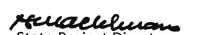 (LALHMACHHUANA)State Project DirectorMizoram Samagra ShikshaPart – IIINOTICE INVITING TENDERThe State Project Director, Mizoram Samagra Shiksha issues “Notice Inviting Tender” from a reliable Company/Agent/Distributor dealing with computer and peripherals for Supply of IT Equipments for implementation of Establishment of Special Cells in SCERT and Equipments in Teacher Education Institution in Mizoram. Detail specification is as given under:Details can be obtained from the Office of the State Project Director, Mizoram Samagra Shiksha, Top Floor, Directorate of School Education Building, Mc Donald Hill, Zarkawt, Aizawl (Tel – 0389 2306630, Tele/Fax 0389 2340377)on payment of Rs. 500/- per document (non refundable) on working days from 5th February, 2020 – 5th March, 2020 during office hours.Bids must be accompanied by Earnest Money of the amount specified in Part IV (Clause 11) of the ITB’’.The bid for the work shall remain open for acceptance for a period of 90 days from the date of opening of bids. If any bidder withdraws his bid before the said period or makes any modification in the terms and conditions of the bid. The said Earnest Money shall stand forfeited.Other details can be seen in the bidding documents.(LALHMACHHUANA)State Project DirectorMizoram Samagra ShikshaPart – IVINFORMATION TO BIDDERS (ITB)Scope of Bid:The purpose of this assignment is for establishment of Special Cells in SCERT and to provide IT equipments in SCERT &DIETs under eight (8) Districts to be procured for Establishment of Special Cells in SCERT and Equipments in Teacher Education Institution scheme under Mizoram Samagra Shiksha (referred to as the Society for brevity’s sake hereinafter), and to assure that the same are of best quality at the most affordable price.The Successful Bidder will be expected to complete the supply by the intended completion period as specified in part – I of the tender document.Extension of time will be allowed only if the hindrance are submitted to State Project Director and are found to be reasonable.2.	Eligible Bidders:2.1 	This Invitation for Bids is opened to all bidders as defined in clause 3 of ITB.2.2 	Bidder shall not be under a declaration of ineligibility for corrupt and fraudulent practices by the Central Government, State Govt. or any Public undertaking by whatever name called under the Central or the State Govt.3.	Qualification of the Bidders:The bidder must be the owner of a reliable company/firm or agents or distributor dealing with computer and peripherals that are able to supply the items as given in Part III of the tender document.3.1 	All Bidders should include the following information and documents with their bids:(a) 	Self attested copies of documents defining the constitution or legal status, place of registration and principal place of business, written power of Attorney of the Signatory of the bid to commit the bidder.(b) 	Total monetary value of similar works performed for each of the last 2 years(compilation sheet and supporting documents should be attached).(c) 	Experience in works of a similar nature during the last 2 years and detail of works in progress or contractually committed, if any, supported by copies of work order(compilation sheet and supporting documents should be attached).Note: Sl. No. 3.1 (b) and (c) may be produced in one document and original copies should be produced at the time of bid opening and at any other time as may be required by the society.3.2 	Each bidder must produce:(a) 	An affidavit that the information furnished with the bid documents is correct in all respects (original document should be attached).3.3 	Financial status (Balance Sheet) certified by Chartered Accountant firm for the last minimum 2 years to show financial soundness with a transaction not less than half the contract price.3.4	Bank certificate showing soundness of capital investments (original document should be attached).4.	Disqualification:4.1 	Absence of anyone of the documents stated on clauses 3.1 to 3.4 will be disqualified with the acceptance of the Bidders.Even though the bidders meet the above qualifying criteria, they are subject to be disqualified if they have:(a)	Made misleading or false representation in the forms, statements, affidavits and attachment, submitted in proof of the qualification requirements, and /or(b)	Record of poor performance such as abandoning the works, not properly completing the contract, inordinate delays in completion, litigation history, or financial failures etc.(c) Participated in previous bidding for the same type of work and had quoted unreasonably high or low bid prices and could not furnish rational justification for it to the Society.5.	No. of Bid per bidder:5.1 	Each bidder shall submit only 1 bid for 1 work. A bidder who submits more than 1 bid for the same work will cause the proposals with the bidder’s participation to be disqualified.6.	Pre-Bid Meeting:6.1 	Pre-Bid meeting at the request of majority of the potential bidder may be arranged at the time and place fixed by the Society.6.2 	The Bidder or his authorized representative shall be invited to attend Pre-Bid Meeting.6.3 	The purpose of the meeting shall be to clarify issues and to answer question to any matter that may be raised at the stage. 6.4 	Non-attendance at the Pre-Bid Meeting will not be a cause for disqualification of a bidder.7.	Amendment of Bidding Documents:7.1 	Before the deadline for submission of bids, the Society may modify the bidding documents by issuing addenda.7.2 	Any addendum thus issued shall be part of the bidding documents and shall be notified.7.3 	To give prospective bidders reasonable time in which to take an addendum into account in preparing their bids, the Society shall extend, as necessary, the deadline for submission of bids.8.	Language of Bids:8.1 	All documents relating to the bid shall be in English.9.	Documents Comprising the Bids:9.1 	The Bids submitted by the bidder shall be in two separate parts.Part –I	It shall be named “Technical Bid” and shall comprise of:Earnest Money in a separate sealed envelope cover marked, “Earnest Money”.	Qualification information, supporting documents, affidavit as specified in clause 3 of ITB.An Affidavit affirming that information he has furnished in the bidding document is correct to the best of his knowledge and belief.Part – IIIt shall be named “Financial Bid” and shall comprise of:Form of bid as specified in Part VII. Priced Bill of Quantities as specified in Part IX.Each part shall be separately sealed and marked in accordance with sealing and marking instruction in clause 13.10.	Bid Price:10.1	All duties, taxes, royalties and other levies payable by the bidder under the contract, or for any other cause, shall be included in the rates, prices, and total bid price submitted by the bidder.10.2 	The rates and prices quoted by the bidder shall be fixed for the duration of the contract and shall not be subject to adjustment.10.3 	All rates/prices quoted should be FOR destination.11.	Earnest Money:11.1 	The bidder shall furnish, as part of the bid, Earnest Money of 2% of the estimated cost.11.2 	The Earnest Money shall, at the Bidder’s option, be in the form of Fixed Deposit/ Deposit at Call of a Scheduled Bank guaranteed by the Reserve Bank of India and issued in favour of the name given in Part – I (the Society). The Fixed Deposit Receipt/ Deposit at Call Receipt shall be valid for at least for 4 months.11.3 	The Earnest Money of unsuccessful bidders will be returned. 11.4 	The Earnest Money of the successful bidder will be discharged when the bidder has signed the Agreement and furnished the required Performance Security or may be used as part of Performance Security.12.	Format and Signing of Bids:12.1 	The Bidder shall submit 1 set of the bid comprising of the Documents as described in clause 9.12.2 	All Pages (both front and back side) of the bid shall be signed by the bidder.12.3 	The bids shall contain no over writing, alteration or addition, except those to comply with instructions issued by the Society, or as necessary to correct errors made by the bidders, in which case such corrections shall be made by scoring out the cancelled portion, writing the correction and initialing and dating it by the bidder.13.	Sealing & Marking of bids:13.1 	The Bidder shall place the two separate envelopes (called inner envelopes) marked “Technical Bid” and “Financial Bid” in one outer envelope. The inner envelope will have markings as follows:Technical Bid: To be opened on Date & Time of Technical Bid opening as indicated in Part - I Financial Bid: Not to be opened except with the approval of the Society.The contents of the Technical and Financial Bids shall be as specified in clause 9.1 of ITB13.2 	The inner and outer envelopes containing the Technical & Financial Bids shall–Be addressed to the Society at the address provided in the Part IProvide a warning not to be opened before the specified time and date for Bid opening as defined in Part – I.14.	Deadline for submission of Bids14.1 	Complete Bids (Including Technical and Financial) must be received by the Society at the address specified in the Part – I not later than the date and time indicated in Part – I14.2 	The Society may extend the deadline for submission of Bids by issuing an amendment in accordance with clause 7, in which case all rights and obligations of the Society and the Bidders previously subject to the original deadline will then be subject to the new deadline. 15.	Bid Opening:15.1 	The Society will open the Bids received (except those received late) in the presence of the Bidders/Bidders’ representatives who chose to attend at the time, date and place specified in the Part – I.15.2 	The envelope containing the Technical Bid only shall be opened. 15.3 	In all other cases the availability of Earnest Money, forms and validity shall be announced. Thereafter, the Bidders’ names and such other details as the Society may consider appropriate, will be announced by the Society at the opening.15.4 	Evaluation of Technical Bids with respect to Bid Security, Qualification information and other information furnished in Part – I of Clause 9.1 shall be taken up immediately.15.5 	The Society shall inform, whose Technical bids are found responsive, date, time and place of opening as stated in Part – I.15.6 	At the Time of opening of the Financial Bids, the names of the bidders whose bids were found responsive in accordance with clause 15.4 of ITB will be announced. The financial bids of only these bidders will be opened. The remaining bids will be returned unopened to the Bidders. The responsive bidders’ names, the bid prices, the total amount of each bid, and such other details as the Society may consider appropriate will be announced by the Society at the time of bid opening. Any bid price, which is not read out and recorded, will not be taken into account in Bid evaluation.15.7 	The Society shall prepare the minutes of the opening of the Financial Bids.16.	Process to be Confidential:16.1 	Information relating to the examination, clarification, evaluation and comparison of Bids and recommendations for the award of a contract shall not be disclosed to bidders or any other persons not officially concerned with such process until the award to the successful bidder has been announced. Any attempt by a bidder to influence the Society’s processing of bids or award decisions may result in the rejection of his Bid.17.	Clarification of Bids and Contacting the Society:17.1 	No Bidder shall contact the Society on any matter relating to its Bid from the time of the Bid opening to the time the contract is awarded.17.2 	Any attempt by the Bidder to influence the Society’s Bid evaluation, Bid comparison or contract award decision may result in the rejecting of his Bid.18.	Examination of Bids and determination of Responsiveness:18.1 	During the detailed Evaluation of “Technical Bids” the Society will determine whether each bid (a) 	meets the eligibility criteria define in clauses 2 & 3 (ITB) (b) 	has been properly signed (c) 	is accompanied by the required securities and  (d) 	substantially responsive to the requirement of the Bidding Documents. During the detailed Evaluation of the “Financial Bid”, the responsiveness of the Bid will be further determined with respect to the remaining bid conditions, i.e., priced bill of quantities and technical specifications. In short, the responsiveness eligibility and/or Qualification of the Bidder shall be Evaluated based on:-Financial capability of the bidder.The Bidder capability to manage similar size and nature of work.The bidder past performance and experience in executing similar contract work.The bidder past litigation history.Any other documents submitted by the bidder to augment the advantage in commencing the work.18.2 	A substantially responsive “Financial Bid” is one, which conforms to all the rates as quoted in the Bill of Quantities.18.3 	If a financial bid is not substantially responsive, it will be rejected by the Society, and may not subsequently be made responsive by correction or withdrawal of the non-conforming deviation or reservation.19.	Award Criteria:19.1 	The Society will award the contract to the bidder whose bid has been determined to be substantially responsive to the bidding documents and who has scored the highest mark in comparative statement provided that such bidder has been to be eligible in accordance with the provision of clause 2 and Qualified in accordance with the provision of Clause 3 of ITB.19.2 	The Society reserves the right to accept or reject any bid, and to cancel the bidding process and reject all bids, at any time prior to the award of contract, without thereby incurring any liability to the affected bidder or bidders or any obligation to inform the affected bidder or bidders of the ground for the Society’s action.19.3 	The Society will have the right not to award the lowest bidder without announcing any reason behind.The State Project Director on behalf of the Society shall award the contract on the basis of selection made by the Society or body acting on behalf of the Society. The Society shall have the right to increase or decrease or even exclusion of some items from the quantity of items specified in Part – III Clause - 1 in the final supply order as per availability of fund.19.4 	Item-wise selection shall not be undertaken while evaluating the bid, rather, whole package of the items as given in Sl. No. 1 of Part III shall be considered for evaluation and award of the contract for each FOR.20.	Notification of Award & Signing of Agreement:20.1 	The bidder whose bid has been accepted will be notified of the Award by the Society prior to expiration of the Bid Validity Period. This letter will state that the Society will pay to the successful bidder in consideration of the Execution and Completion.20.2 	The Notification of the Award will constitute the formation of the contract, subject only to the furnishing of a Performance Security in accordance with the provisions of clause 21.20.3 	The Agreement will incorporate all agreement between the Society and the successful Bidder. It will be signed by the Society and the successful Bidder after the Performance Security is furnished.21.	Performance Security:21.1 	Within 10 days after receipt of Letter of Acceptance, the successful bidder shall deliver to the Society, a Performance Security of 5% of the estimated cost.21.2 	The Performance Security shall be either in the form of a Bank Guarantee or Fixed Deposit Receipts in the name of the Society, from a Scheduled Bank guaranteed by the Reserve Bank of India, valid up to 60 days beyond the warranty period given in Part III of the tender document.21.3 	Failure of the Successful Bidder to comply with the requirement of clause 21.1 shall constitute sufficient grounds for cancellation of the Award and forfeiture of the Earnest Money.Part – VEVIDENCE OF ACCESS TO OR AVAILABILITY OF CREDIT FACILITIESBANK CERTIFICATEThis is to certify that M/S ___________________________________________________________________________________ is a reputed company/society /firm with a good financial standing. If the contract for the work, namely, ________________________________________________________________________________________________________ is awarded to the above company/society /firm, we shall be able to provide overdraft/credit facilities to the extent of Rs. ____________________________________________________(Rupees ______________________________________________________________________________________________________________) only to meet their working capital requirements for executing the above contract.Signature of Senior Bank Manager 		__________________________________________________Name of the Senior Bank manager 		__________________________________________________Address of the Bank				____________________________________________________________________________________________________Stamp of the BankNote: Certificate should be given in the letter head of the Bank.Part – VILetter of AcceptanceDate:______________________To,(Name of the Contractor)(Address of the Contractor)This is to notify you that the Mizoram Samagra Shiksha has accepted your Bid dated ________________________________ for Supply of IT equipments under Establishment of Special Cells in SCERT and Equipments in Teacher Education Institutions for the Contract Price of Rs. _________________________________________________________________________ (Rupees _____________________________________________________________________________________________________) only as corrected and modified in accordance with the Instructions to Bidders is hereby accepted by our Society.You are hereby requested to furnish Performance Security in the form detailed in Clause 21 of ITB for an amount of Rs ______________________________ within 14 days of the receipt of this letter of acceptance valid up to 60 days from the date of expiry of Defects Liability Period ____________ and sign the contract, failing which, action as stated in Clause 21.3 of ITB will be taken.										Yours faithfully,Authorized Signature: ____________________________Name and Title of Signatory: _______________________Name of Society: ________________________________Part VIIForm of bidTo, (Name of the Society)           		__________________________________________Address (Address of the Society) 	__________________________________________					__________________________________________Description of the Work                  	__________________________________________					__________________________________________I/We offer to execute the works described above and remedy any defects therein, and carry out the conditions of contract, specifications, Bill of Quantities and Addenda for item rate Contract (Total Bid Price) Rs. _________________________________________________ (in figures) Rupees ____________________________________________________________________________________________________ (in words)We undertake to commence the works on receiving work order in accordance with the contract documents.This Bid and your written acceptance of it shall constitute a binding contract between us.We understand that that you are not bound to accept the lowest or any Bid you receive.We hereby confirm that this Bid complies with the Bid validity and Earnest Money required by the bidding documents.Authorized Signature: 		________________________________________Name and Title of Signatory: 	________________________________________Name of Bidder: 			________________________________________Address: 				________________________________________					________________________________________Note :  The Bidder shall fill in and submit this Bid form with the BidPart – VIIITERMS OF REFERENCE (TOR)Background:The Mizoram Samagra Shiksha is a registered Society which is implementing the centrally sponsored programme to attain the goal of universalization of Elementary, secondary Education and strengthening of Teacher education, to make good quality education available, accessible and affordable to all the districts of Mizoram for which funds are shared between the Government of India and State Government in the ratio of 90:10. Teacher Education is a crucial stage in the education as it prepares Teachers to impart students a way of life and to develop physical, mental and social capabilities of their students and also for the world of work. The rigor of the Teacher education enables Teachers to make Indian students to compete successfully for education and for jobs globally. Therefore, it is absolutely essential to strengthen the stage of Teacher Education by providing better equipments for improving teaching quality in a significant way. For successful implementation of the scheme in the State, various activities and interventions have been approved by the apex authority viz. Project Approval Board at the Govt. of India level. Among such approved activities, Establishment of Special Cells in SCERT and Equipments in Teacher Education Institution, is one of the most important activities to be carried out during current financial year 2018-19. This policy in Teacher Education aims at preparing teachers to participate creatively in the establishment, sustenance and growth of knowledge of students leading to all round socio-economic development of the nation and global competitiveness.Objectives:	The main objective of this assignment:To obtain independent and objective assessment of the quality of materials to be procured under the scheme of Establishment of Special Cells in SCERT and Equipments in Teacher Education Institution.To assure that the materials so procured are of best quality at the most affordable price.Governing Factors:The Supplier shall have prior experience at least for 2 years in the field of supply of computer and peripherals, and completed a similar magnitude of works that covered in the proposed work.The Supplier shall execute according to the items given in Bill of Quantities.The Supplier shall not have the right to alter the conditions at any cost. In case of any alterations is found necessary in the specifications, the same shall be brought to the notice of State Project Office immediately.The assignment mentioned herein is intended to be job oriented and not time oriented and the Supplier shall not be entitled to claim any compensation in the event of the time estimated for the completion of the work being extended for any reason whatsoever.In order to ensure the quality and timely completion of the work, the Supplier should remain present in contact with the Society.Rates agreed shall be firm till the completion of work inclusive of transportation, stationary, communication charges, Service Tax and all other applicable taxes.Report to:	State Project Director, Mizoram Samagra Shiksha, Top Floor, Directorate of School Education, Mc Donald Hill, Zarkawt, Aizawl, Mizoram.6.	Stages of Deposits and Payments:6.1	Payment Schedule: Payments must be made by SCERT, Mizoram by Account Payee Cheque or by bank transfer within 30 days from completion of the work.7. Inputs from State Project Office, Mizoram Samagra Shiksha:7.1 List of delivery shall be as below:8. General Requirements:8.1 The State Project Director, Mizoram Samagra Shiksha reserves full right to alter its requirements.8.2 The decision of State Project Director, Mizoram Samagra Shiksha will be final in all the matters.Part – IXBill of QuantitiesSl NoItemsSpecificationTentative QuantityRemarks1LaptopProcessor i3 7th Generation, 4Gb RAM, 1Tb HDD, 15.6" Display9SCERT Language Lab, 
DIET Siaha, Champhai, Kolasib2LaptopProcessor i5 7th Generation, 4Gb RAM, 1Tb HDD12SCERT (Language Lab, ICT Lab, TS), 
DIET Serchhip, Lunglei3Computer SetProcessor i3 7th Generation, 4 Gb RAM, 1Tb HDD, 450wt smps, Cabinet,  22" Monitor, 600VA UPS, mini speaker, USB Keyboard, USB Mouse,16SCERT Language Lab,
DIET Aizawl, Kolasib, Lawngtlai4Network ServerCore i7, 8Gb RAM,  Geforce GTX 960 (4Gb DDR5) Graphics Card, DVD, 1TB HDD, Cabinet, UPS, 20" LED monitor, Keyboard & Mouse, headphone & Microphone1SCERT ICT Lab5Computer SetProcessor i7 7th Generation,16 Gb RAM, 1Tb HDD, 450wt smps, Cabinet,  22" Monitor, 600VA UPS, 1030 Graphics, mini speaker, USB Keyboard, USB Mouse,3SCERT Maths Lab, Science Craft Lab & ICT Lab6Monitor24" LCD/LED2SCERT ICT Lab7Server for Language Lab(for main server) Core i7, 8Gb RAM, Geforce GTX 960 (4Gb DDR5) Graphics Card, DVD, 1Tn HDD, Cabinet, UPS, 20" LED monitor, Keyboard & Mouse, headphone & Microphone1SCERT Language Lab8Projector1080p Laser brightness 3500-5000 lumens, 14,000:1 - 20000:1 Contrast ratio, native resolution : 1024 X 768 pixels, 80" screens @ 47 cm. Lamp life - not less than 2500hrs in standard mode.13SCERT and 8 DIETs9Projector3 LCD Bright era technology with 5000 lumens Colour light output & XGA resolution upto 10000 Hrs lasting lamp in low mode. 1.2X flexible zoom lens, 30 to 300 screen size (Diagonal) 40000:1 contrast ratio port : HDMI, VGA and audio output, 1 year or higher warranty1SCERT Language Lab10ProjectorUltra Short Throw projector (Complete set with mounting)3SCERT ICT Lab, Mathematics Lab11Smartboard/Electronic white Board with CPU55 inch 10 Point Multi-Touch Infrared Touch Frame, IR Touch Panel 16: 9, Infrared Touch Screen Overlay with USB Interface for LCD/LED TV Display, Presentation, Kiosk, Exhibitions, Whiteboard.
CPU with minimum specification of Intel Core i5 7th Gen, 8Gb RAM, Motherboard and 1Tb HDD.15SCERT Language Lab, Maths Lab, Science Craft Lab, ICT Lab,
DIET Aizawl, Lunglei12TV 50" - 52"Smart TV with usb, HDMI and VGA Port. 7DIET Aizawl, Champhai13TV 42"Smart TV with usb, HDMI and VGA Port. 1DIET Champhai14SoftwareLanguage Learning Software with English Content & Headphone10SCERT Language Lab15SoftwareLibrary Software1DIET Kolasib16TabletDisplay 12.9 inch Liquid Retina display with ProMotion technology and True Tone
Capacity 256GB
Chip A12X Bionic chip with 64-bit desktop-class architecture, Neural Engine, Compared to A8; CPU: 3x faster; Graphics: 8x faster, Embedded M12 coprocessor
Camera and Video 12MP camera with Smart HDR and 4K video at 30 fps or 60 fps
Front Camera 7MP TrueDepth front camera with Portrait mode, Portrait Lighting, and Smart HDR
Battery Life Up to 10 hours of surﬁng the web on Wi Fi, watching video, or listening to music. Up to 9 hours of surﬁng the web using cellular data network
Connector USB-C
 2SCERT ICT Lab17CCTV8 channel1DIET Champhai18Laser Printer12ppm monochrome laser Printer9DIET Aizawl, Champhai, Serchhip, Lawngtlai19Colour PrinterPrint, scan and copy functions
Print speeds of up to 33 ppm4SCERT Maths Lab, Science Craft Lab,
DIET Champhai, Kolasib20A3 Colour PrinterColour Printing upto A3 size2DIET Aizawl, Kolasib21Digital PodiumPA Lecturn System With Inbuilt Speakers, Amplifier, Cordless Mic, Podium Mic, Usb Port 108 DIETs22LAN Setup ComponentsRouter, cables, RJ 45 etc1SCERT Language Lab233D PrinterBroken material Detection  and resume print when power off Large Printing Size 500 x 500 x 500 mm/19.69 x19.69 x19.69 inch 3D Printer + Laser Engraver2SCERT Maths Lab, Science Craft Lab243D Pen 3d Printing Pen for Artist 3d Drawing, 3d Scribbler Printing Pen10SCERT Maths Lab, Science Craft Lab25Video CameraHandycam/camcorder3DIET Champhai, Kolasib, Lawngtlai26Network attatched StorageHardware Interface   : Ethernet or USB  
Memory Storage Capacity :  5 GB1SCERT ICT Lab27Biometric Attendance DeviceFingerprint: Upto 1000
Attendence records: 150000-200000
Verification Method: Fingerprint, PIN and/or Face recognition
Verification speed: Not slower than 6 seconds
Operation Mode: Standalone
Connectivity: Wifi, USB
Display: Not smaller than 2.5 TFT Color Display with Numerical control pad
Power Supply: 9-12 V AC DC, with inbuilt battery back up.5DIET AizawlPlace of deliveryQuantity to be deliveredName of FORAs per list given in Part III of Tender Document as follows:SCERT, Mizoram, Chaltlang, Aizawl.DIET Aizawl, Chaltlang, Aizawl.DIET Champhai, Zotlang, Champhai.DIET Kolasib, Saidan, Kolasib.DIET Lawngtlai, Thingkah, Lawngtlai.DIET Lunglei, Ramzotlang, Lunglei.DIET Mamit, Mamit.DIET Serchhip, Chanmari Vengthar, Serchhip.DIET Siaha, Siaha.As per list given in Part III of Tender DocumentFOR SCERT, Mizoram, AizawlItemDescriptionProduct Name & Model No.FOR SPO Mizoram Samagra ShikshaFOR SPO Mizoram Samagra ShikshaFOR SPO Mizoram Samagra ShikshaItemDescriptionProduct Name & Model No.Unit Rate (Rs.)Qty.Amount (Rs.)LaptopProcessor i3 7th Generation, 4Gb RAM, 1Tb HDD, 15.6" Display9LaptopProcessor i5 7th Generation, 4Gb RAM, 1Tb HDD12Computer SetProcessor i3 7th Generation, 4 Gb RAM, 1Tb HDD, 450wt smps, Cabinet,  22" Monitor, 600VA UPS, mini speaker, USB Keyboard, USB Mouse,16Network ServerCore i7, 8Gb RAM,  Geforce GTX 960 (4Gb DDR5) Graphics Card, DVD, 1TB HDD, Cabinet, UPS, 20" LED monitor, Keyboard & Mouse, headphone & Microphone1Computer SetProcessor i7 7th Generation,16 Gb RAM, 1Tb HDD, 450wt smps, Cabinet,  22" Monitor, 600VA UPS, 1030 Graphics, mini speaker, USB Keyboard, USB Mouse,3Monitor24" LCD/LED2Server for Language Lab(for main server) Core i7, 8Gb RAM, Geforce GTX 960 (4Gb DDR5) Graphics Card, DVD, 1Tn HDD, Cabinet, UPS, 20" LED monitor, Keyboard & Mouse, headphone & Microphone1Projector1080p Laser brightness 3500-5000 lumens, 14,000:1 - 20000:1 Contrast ratio, native resolution : 1024 X 768 pixels, 80" screens @ 47 cm. Lamp life - not less than 2500hrs in standard mode.13Projector3 LCD Bright era technology with 5000 lumens Colour light output & XGA resolution upto 10000 Hrs lasting lamp in low mode. 1.2X flexible zoom lens, 30 to 300 screen size (Diagonal) 40000:1 contrast ratio port : HDMI, VGA and audio output, 1 year or higher warranty1ProjectorUltra Short Throw projector (Complete set with mounting)3Smartboard/Electronic white Board with CPU55 inch 10 Point Multi-Touch Infrared Touch Frame, IR Touch Panel 16: 9, Infrared Touch Screen Overlay with USB Interface for LCD/LED TV Display, Presentation, Kiosk, Exhibitions, Whiteboard.
CPU with minimum specification of Intel Core i5 7th Gen, 8Gb RAM, Motherboard and 1Tb HDD.15TV 50" - 52"Smart TV with usb, HDMI and VGA Port. 7TV 42"Smart TV with usb, HDMI and VGA Port. 1SoftwareLanguage Learning Software with English Content & Headphone10SoftwareLibrary Software1TabletDisplay 12.9 inch Liquid Retina display with ProMotion technology and True Tone
Capacity 256GB
Chip A12X Bionic chip with 64-bit desktop-class architecture, Neural Engine, Compared to A8; CPU: 3x faster; Graphics: 8x faster, Embedded M12 coprocessor
Camera and Video 12MP camera with Smart HDR and 4K video at 30 fps or 60 fps
Front Camera 7MP TrueDepth front camera with Portrait mode, Portrait Lighting, and Smart HDR
Battery Life Up to 10 hours of surﬁng the web on Wi Fi, watching video, or listening to music. Up to 9 hours of surﬁng the web using cellular data network
Connector USB-C
 2CCTV8 channel1Laser Printer12ppm monochrome laser Printer9Colour PrinterPrint, scan and copy functions
Print speeds of up to 33 ppm4A3 Colour PrinterColour Printing upto A3 size2Digital PodiumPA Lecturn System With Inbuilt Speakers, Amplifier, Cordless Mic, Podium Mic, Usb Port 10LAN Setup ComponentsRouter, cables, RJ 45 etc13D PrinterBroken material Detection  and resume print when power off Large Printing Size 500 x 500 x 500 mm/19.69 x19.69 x19.69 inch 3D Printer + Laser Engraver23D Pen 3d Printing Pen for Artist 3d Drawing, 3d Scribbler Printing Pen10Video CameraHandycam/camcorder3Network attatched StorageHardware Interface   : Ethernet or USB  
Memory Storage Capacity :  5 GB1Biometric Attendance DeviceFingerprint: Upto 1000
Attendence records: 150000-200000
Verification Method: Fingerprint, PIN and/or Face recognition
Verification speed: Not slower than 6 seconds
Operation Mode: Standalone
Connectivity: Wifi, USB
Display: Not smaller than 2.5 TFT Color Display with Numerical control pad
Power Supply: 9-12 V AC DC, with inbuilt battery back up.5